MPM1D – Spheres Practice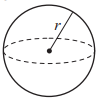 a) Calculate the surface area and volume of the sphere. Show your work.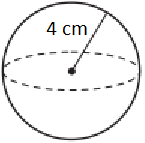 a) A sphere fits tightly into a box. What is the volume of the sphere?
b) How much air is in the box? Show your work.










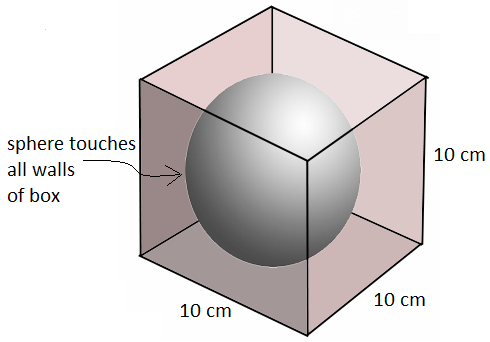 